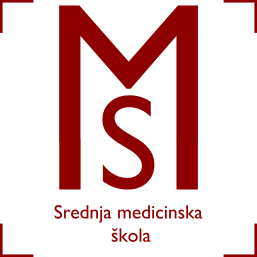 Srednja medicinska škola Slavonski BrodVatroslava Jagića 3A35 000 Slavonski BrodN A T J E Č A JZA UPIS UČENIKA U 1. RAZRED SREDNJE MEDICINSKE ŠKOLE SLAVONSKI BROD U ŠKOLSKOJ 2016./2017. GODINIOPĆE ODREDBEIzrazi koji se koriste u ovom natječaju, a koji imaju rodno značenje, bez obzira na to jesu li korišteni u muškome ili ženskome rodu, obuhvaćaju jednak način i muški i ženski rod.A. 1. PRAVO UPISA U SREDNJU ŠKOLUPravo upisa u prvi razred srednje škole imaju svi kandidati nakon završenog osnovnog obrazovanja, pod jednakim uvjetima u okviru broja utvrđenog odlukom o upisu koju za svaku školsku godinu donosi ministar nadležan za obrazovanje.Pod jednakim uvjetima u srednje škole upisuju se kandidati hrvatski državljani, Hrvati iz drugih država te djeca državljana iz država članica Europske unije.U prvi razred srednje škole mogu se upisati kandidati koji do početka školske godine u kojoj upisuju pri razred srednje škole navršavaju 17 godina. Iznimno, uz odobrenje školskog odbora, a u prvi razred srednje škole može se upisati kandidat do navršenih 18 godina, a uz odobrenje ministarstva nadležnog za obrazovanje kandidat stariji od 18 godina. Prijave i upis kandidata u prvi razred Srednje medicinske škole provodi se putem Nacionalnog informacijskog sustava prijava i upisa u srednje škole.U svakome upisanom roku kandidat može prijaviti najviše 6 odabira programa obrazovanja.A. 2. UPIS KANDIDATA KOJI JE STRANI DRŽAVLJANINKandidat koji je strani državljanin iz zemlje izvan Europske unije može se upisati u srednju školu kao redoviti učenik bez plaćanja troškova školovanja ako ispunjava jedan od sljedećih uvjeta:a) ako za to postoji međudržavni ugovor ili drugi interes tijela državne ili lokalne vlasti odnosno javnih ustanovab) ako takva osoba ima status izbjeglice u Hrvatskoj koji je utvrdilo ovlašteno upravno tijelo u Hrvatskojc) ako je roditelj ili skrbnik te osobe hrvatski državljanind) ako roditelj ili skrbnik te osobe ima radnu dozvolu i dozvolu privremenog boravka ili poslovnu dozvolu u Hrvatskoje) ako roditelj ili skrbnik te osobe ima odobren stalni boravak u Hrvatskojf) ako je roditelj ili skrbnik te osobe diplomatski ili poslovni predstavnik strane države u Hrvatskojg) ako takva osoba ili roditelj ili skrbnik te osobe azilant ili tražitelj azilah)  ako je takva osoba ili roditelj ili skrbnik te osobe stranac pod supsidijarnom zaštitom ili stranac pod privremenom zaštitom. Kandidat strani državljanin iz zemalja izvan Europske unije, a koji ne ispunjava ni jedan od prethodnih uvjeta, može se upisati u srednju školu kao redoviti učenik uz obvezu plaćanja troškova školarine, ako ima reguliran status boravka sukladno zakonu kojim je uređen status stranaca.Odluku o godišnjim troškovima školovanja učenika donosi osnivač školske ustanove na prijedlog školskog odboraIznimno osnivač može, na prijedlog školskog odbora, donijeti odluku kojom učenika oslobađa obveze plaćanja troškova školarineB. POPIS PROGRAMA OBRAZOVANJA I BROJ UPISANIH MJESTAC. UPISNI ROKOVIUčenici će se prijavljivati za upis i upisivati u 1. razred srednje škole u školskoj godini 2016./2017. u ljetnome i jesenskome upisnom roku.C.1. LJETNI UPISNI ROKC.2. JESENSKI UPISNI ROKD. ELEMENTI VREDNOVANJA KANDIDATAZa upis u I. razred srednjeg obrazovanja u srednjim školama prijavljenim kandidatima vrednuju se i boduju zajednički, dodatni (vrednovanje rezultata kandidata postignutih na natjecanjima iz znanja i u sportu) i poseban element vrednovanja kandidata.D.1. ZAJEDNIČKI  ELEMENT VREDNOVANJA KANDIDATA Zajednički element vrednovanja za upis kandidata u sve srednjoškolske programe obrazovanja čine prosjeci zaključnih ocjena iz svih nastavnih predmeta na dvije decimale u posljednja četiri razreda osnovnog obrazovanja. Na takav način moguće je steći najviše 20 bodova.Za upis kandidata u gimnazijske programe i programe obrazovanja za stjecanje strukovne kvalifikacije u trajanju od najmanje četiri godine, uz element iz stavka 1. ovoga članka vrednuju se i zaključne ocjene u posljednja dva razreda osnovnog obrazovanja iz nastavnih predmeta: Hrvatski jezik, Matematika i prvi strani jezik te triju nastavnih predmeta važnih za nastavak obrazovanja u pojedinim programima obrazovanja od kojih su dva propisana Popisom predmeta posebno važnih za upis koji je sastavni Pravilnika o elementima i kriterijima za izbor kandidata za upis u I. razred srednje škole ( Kemija i Biologija) , a jedan samostalno određuje srednja škola od obveznih nastavnih predmeta koji se uče u osnovnoj školi (Fizika). Za programe koji se provode na jeziku i pismu nacionalnih manjina to je, u pravilu, nastavni predmet iz jezika nacionalne manjine (materinski jezik). Na takav način moguće je steći najviše 80 bodovaU slučaju da kandidatu u svjedodžbama za posljednje četiri godine osnovnog obrazovanja nije upisana ocjena iz nekog od nastavnih predmeta koji su značajni za prijavu za upis, za utvrđivanje broja bodova iz toga nastavnog predmeta koristi se prosjek svih zaključnih ocjena na dvije decimale u posljednja četiri razreda osnovnog obrazovanja.D.2. DODATNI ELEMENT VREDNOVANJA KANDIDATADodatni element vrednovanja čine sposobnosti i darovitosti kandidata.Sposobnost i darovitost kandidata dokazuju se i vrednuju:a) Na osnovi rezultata postignutih na natjecanjima u znanjub) Na osnovi rezultata postignutih na natjecanjima školskih sportskih društava.Kandidatu se vrednuje isključivo jedno (najpovoljnije) postignuće na natjecanjima iz znanja ili u sportu. a) Vrednovanje rezultata kandidata postignutih na natjecanjima iz znanjaPravo na izravan upis ili dodatne bodove ostvaruju kandidati na osnovi rezultata koje su postigli na:Natjecanjima u znanju iz nastavnih predmeta: Hrvatskog, Matematike, prvog stranog jezikaNatjecanjima u znanju iz dvaju nastavnih predmeta posebno značajnih za upis u skladu s Popisom predmeta posebno važnih za upisJednome natjecanju iz znanja koji samostalno određuje srednja škola iz Kataloga natjecanja i smotri učenika i učenica osnovnih i srednjih škola Republike Hrvatske, a koja se provode u organizaciji Agencije za odgoj i obrazovanje (Fizike).Vrednuju se i boduju rezultati kandidata postignutih na državnim natjecanjima iz znanja Kataloga natjecanja i smotri učenika i učenica osnovnih i srednjih škola Republike Hrvatske, koja se provode u organizaciji Agencije za odgoj i obrazovanje, a koja je odobrilo Ministarstvo te međunarodnim natjecanjima koje verificira Agencija za odgoj i obrazovanje, a prema sljedećoj tablici: b) Vrednovanje rezultata kandidata postignutih na sportskim natjecanjimaKandidatima se vrednuju rezultati koje su postigli u posljednja četiri razreda osnovnog obrazovanja na natjecanjima školskih sportskih društava koja su ustrojena prema Propisniku Državnog prvenstva školskih sportskih društava Republike Hrvatske, a pod nadzorom natjecateljskog povjerenstva Hrvatskog školskoga športskog saveza.Pravo na dodatne bodove kandidati ostvaruju na temelju službene evidencije o rezultatima održanih natjecanja školskih sportskih društava koju vodi Hrvatski školski športski savez (HŠŠS).D.3. POSEBAN ELEMENT VREDNOVANJA KANDIDATAKao poseban element vrednovanja kandidata čini vrednovanje uspjeha: a) kandidata sa zdravstvenim teškoćama,b) kandidata koji žive u otežanim uvjetima obrazovanja uzrokovanim nepovoljnim ekonomskim, socijalnim te odgojnim čimbenicimac) kandidata za upis na osnovi Nacionalne strategije za uključivanje Roma za razdoblje od 2013. do 2020.d) Kandidata hrvatskih državljana čiji su roditelji državni službenici koji su po službenoj dužnosti u ime Republike Hrvatske bili upućeni na rad u inozemstvo.e) vrednovanje uspjeha kandidata s teškoćama u razvojuNeovisno o tome ispunjava li uvjete za ostvarivanje više prava, kandidatu će se priznati ostvarivanje isključivo jednoga prava, koje je za njega najpovoljnije.a) Vrednovanje uspjeha kandidata sa zdravstvenim teškoćamaKandidat sa zdravstvenim teškoćama je kandidat koji je osnovno obrazovanje završio po redovitome nastavnom planu i programu, a kojem su teže zdravstvene teškoće i/ili dugotrajno liječenje utjecali na postizanje rezultata tijekom prethodnog obrazovanja i/ ili mu značajno sužavaju mogući izbor srednjoškolskoga programa obrazovanja. Kandidatu sa zdravstvenim teškoćama dodaje se jedan bod na broj bodova koji je utvrđen tijekom postupka vrednovanja za programe obrazovanja za koje posjeduje stručno mišljenje Službe za profesionalno usmjeravanje Hrvatskog zavoda za zapošljavanje. s tako utvrđenim brojem bodova kandidat se rangira na ukupnoj ljestvici poretka.Za ostvarivanje dodatnih bodova kandidat obvezno prilaže:stručno mišljenje Službe za profesionalno usmjeravanje Hrvatskog zavoda za zapošljavanje o sposobnostima i motivaciji učenika za, u pravilu pet, a najmanje tri primjerena programa obrazovanja (strukovnoga – s oznakom programa, umjetničkoga i/li/ gimnazijskoga) izdanoga na temelju stručnog mišljenja nadležnoga školskog liječnika koji je pratio kandidata tijekom prethodnog obrazovanja, a na temelju prethodno dostavljene specijalističke medicinske dokumentacije o težim zdravstvenim teškoćama i(ili dugotrajnom liječenju koji su utjecali na postizanje rezultata tijekom prethodnog obrazovana i/ili mu značajno sužavaju mogući izbor programa.b) Vrednovanje uspjeha kandidata koji žive u otežanim uvjetima obrazovanja uzrokovanim nepovoljnim ekonomskim, socijalnim te odgojnim čimbenicimaKandidatu koji živi u otežanim uvjetima uzrokovanim ekonomskim, socijalnim te odgojnim čimbenicima, a koji su mogli utjecati na njegov školski uspjeh u osnovnoj školi, dodaje se jedan bod na broj bodova koji je utvrđen tijekom postupka vrednovanja. S tako utvrđenim brojem bodova kandidat se rangira na ukupnoj ljestvici poretka.Kandidat živi u otežanim uvjetima obrazovanja, koji su mogli utjecati na njegov školski uspjeh u osnovnoj školi ako:Živi uz jednoga i/ili oba roditelja s dugotrajnom teškom bolestiŽivi uz oba roditelja koji se prema zakonu koji regulira poticanje zapošljavanja smatraju dugotrajno nezaposlenim osobamaŽivi uz samohranog roditelja( roditelj koji nije u braku i ne živi u izvanbračnoj zajednici, a sam se skrbi o svome djetetu i uzdržava ga) koji je korisnik socijalne skrbi sukladno zakonu koji uređuje socijalnu skrb i posjeduje rješenje il drugi upravni akt centra za socijalnu skrb ili nadležnoga tijela u jedinici lokalne ili područne (regionalne) jedinice o pravu samohranog roditelja kao korisnika socijalne skrbiMu je jedan roditelj preminuoJe dijete bez roditelja ili odgovarajuće roditeljske skrbi prema zakonu koji uređuje socijalnu skrbZa ostvarenje prava  kandidat treba priložiti:Liječničku potvrdu o dugotrajnoj težoj bolesti jednoga i/illi oba roditeljaPotvrdu nadležnoga područnoga ureda Hrvatskog zavoda za zapošljavanje o dugotrajnoj nezaposlenosti oba roditeljaPotvrdu o korištenju socijalne pomoći; rješenje ili drugi upranvi akt centra za socijalnu skrb ili nadležnog tijela u jedinici lokalne ili područne (regionalne) jedinice o pravu samohranog roditelja u statusu socijalne skrbi izdanih od ovlaštenih službi u zdravstvu, socijalnoj skrbi i za zapošljavanjeIspravu iz matice umrlih ili smrtni list koje je izdalo nadležno tijelo u jedinici lokalne ili područne (regionalne) jedinicePotvrdu nadležnog centra za socijalnu skrb da je kandidat dijete bez roditelja ili odgovarajuće socijalne skrbic) Vrednovanje uspjeha kandidata na osnovi Nacionalne strategije za uključivanje Roma za razdoblje od 2013. do 2020.Kandidatu za upis koji je pripadnik romske nacionalne manjine, a živi u uvjetima koji su mogli nepovoljno utjecati na njegov školski uspjeh u osnovnoj školi, dodaju se dva boda na broj bodova koji je utvrđen tijekom postupka vrednovanja. S tako utvrđenim brojem bodova kandidat se rangira na ukupnoj ljestvici poretka.Za ostvarivanje dodatnih bodova, kandidat prilaže preporuku Vijeća romske nacionalne manjine odnosno registrirane romske udruge.d) Vrednovanje uspjeha hrvatskih državljana čiji su roditelji državni službenici koji su po službenoj dužnosti u ime Republike Hrvatske bili upućeni na rad u inozemstvoPravo na izravan upis u srdnju školu, uz uvjet da zadovolje na ispitu sposobnosti i darovitosti u školama u kojima je to uvjet za upis, imaju kandidati hrvatski državljani čiji su roditelji državni službenici koji su po službenoj dužnosti u ime Republike Hrvatske bili upućeni na rad u inozemstvo, a koji su se najmanje dva od posljednjih četiriju razreda prethodnoga obrazovanja školovali u inozemstvu.Za ostvarivanje prava na izravan upis, kandidat obvezno mora priložiti odgovarajuće dokaze o boravku u inozemstvu, trajanju školovanja i razlozima boravka u inozemstvu (dokaz o državljanstvu, trajanju i razlozima boravka u inozemstvu te svjedodžbe razreda završenih u inozemstvu)e) Vrednovanje uspjeha kandidata s teškoćama u razvojuKandidat s teškoćama u razvoju je kandidat koji je osnovnu školu završio prema rješenju ureda državne uprave u županiji, o primjerenome programu obrazovanja.Kandidati se rangiraju na zasebnim ljestvicama poretka, a temeljem ostvarenog ukupnog broja bodova utvrđenog tijekom postupka vrednovanja, u programima obrazovanja za koje posjeduju stručno mišljenje službe za profesionalno usmjeravanje Hrvatskoga zavoda za zapošljavanje.Pravo upisa u nekome programu obrazovanja ostvaruje onoliko kandidata koliko se u tome programu obrazovanja može upisati kandidata s teškoćama u razvoju sukladno Državnome pedagoškome standardu srednjoškolskoga sustava odgoja i obrazovanja (Narodne novine, broj 63/08 i 90/10)Za ostvarenje navedenih prava, kandidat obavezno prilaže:Rješenje Ureda o primjerenom programu obrazovanjaStručno mišljenje Službe za profesionalno usmjeravanje Hrvatskoga zavoda za zapošljavanje o sposobnostima i motivaciji učenika za, u pravilu pet, a najmanje tri primjerena programa obrazovanja (strukovnoga – s oznakom programa, umjetničkoga i/ili gimnazijskoga) izdanoga na temelju stručnoga mišljenja nadležnoga školskog liječnika koji je pratio kandidata tijekom prethodnog obrazovanja, a na temelju prethodno dostavljene specijalističke medicinske dokumentacije o težim zdravstvenim teškoćama i(ili dugotrajnom liječenju koji su utjecali na postizanje rezultata tijekom prethodnog obrazovanja i/ili mu značajno sužavaju mogući izbor programa obrazovanja i zanimanja, prema stručno usuglašenoj metodologiji te obrade multidisciplinarnog tima Hrvatskog zavoda za zapošljavanje.E. ZDRAVSTVENA SPOSOBNOST KANDIDATA Kandidat koji se upisuje u programe za koje je posebnim propisima i mjerilima određeno obvezno utvrđivanje zdravstvene sposobnosti, pri upisu u te programe (ovisno o tome što je propisano za određeni program obrazovanja) obvezno dostavlja:potvrdu nadležnoga školskog liječnika o zdravstvenoj sposobnosti kandidata za propisani program liječničku svjedodžbu medicine rada.F. PROVEDBA DODATNIH PROVJERA SKLONOSTI I SPOSOBNOSTI KANDIDATAŠkola koja upisuje kandidata u programe obrazovanja za koje je potrebna određena tjelesna, glasovna i slična spretnost ili sposobnost mogu provoditi provjeru sklonosti i sposobnosti kandita za taj program obrazovanja.Na temelju provjera kandidat može ostvariti ocjenu „položio“ ii „nije položio“G. UTVRĐIVANJE UKUPNOG REZULTATA KANDIDATALjestvica poretka kandidata utvrđuje se na osnovi zajedničkoga, dodatnoga i posebnog elementa vrednovanja uz dokazivanje zdravstvene sposobnosti kandidata za obavljanje poslova i radnih zadaća u odabranom zanimanju.H. NAKNADNI ROK ZA UPIS UČENIKA NAKON ISTEKA JESENSKOG ROKAUčenici koji ne ostvare pravo upisa u ljetnom ili jesenskom upisnom roku mogu se prijaviti za upis u naknadnome roku za upis u program obrazovanja u kojemu je nakon jesenskog upisnog roka ostalo slobodnih mjesta u okviru upisnih mjesta.Prijave za upis u naknadnome roku zaprimaju se od 5.9.2016. do 9.9.2016.NAZIV OBRAZOVNOG PROGRAMAŠIFRA PROGRAMATRAJANJERAZDREDNI ODJELIOZNAKA ZA ODJELUČENICIPOTVRDAMedicinska sestra opće njege/medicinski tehničar opće njege24100452,00A52Liječnička svjedodžba medicine radaFizioterapeutski tehničar / fizioterapeutska tehničarka24070441,00B26Potvrda nadležnogškolskog liječnikaUkupno Srednja medicinska škola Slavonski Brod (12-078-507)--3-78OPIS POSTUPAKADATUMPočetak prijava u sustav2.6.2016.Početak prijava obrazovnih programa27.6.2016.Završetak prijave obrazovnih programa koji zahtijevaju dodatne provjere28.6.2016Provođenje dodatnih ispita i provjera te unos rezultata29.6.–5.7.2016.Rok dostave dokumentacije redovitih učenika (stručno mišljenje HZZ–a i ostali dokumenti kojima se ostvaruju dodatna prava za upis)27.6.2016Dostava osobnih dokumenata i svjedodžbi za kandidate izvan redovitog sustava obrazovanja RH2.6.2016.–27.6.2016.Završetak prigovora na unesene osobne podatke, ocjene, natjecanja, rezultate dodatnih provjera i podatke na temelju kojih se ostvaruju dodatna prava za upis5.7.2016.Brisanje s lista kandidata koji nisu zadovoljili preduvjete6.7.2016.Zaključivanje odabira obrazovnih programaPočetak ispisa prijavnica6.7.2016.Krajnji rok za zaprimanje potpisanih prijavnica (učenici donose razrednicima, a ostali kandidati šalju prijavnice Središnjem prijavnom uredu)Brisanje s lista kandidata koji nisu zadovoljili preduvjete ili dostaviti prijavnice8.7.2016.Objava konačnih ljestvica poretka11.7.2016.Dostava dokumenata koji su uvjet za upis u određeni program obrazovanja ( liječnička svjedodžba medicine rada, ugovor o naukovanju učenika i ostali dokumenti kojima su ostvarena dodatna prava za upis) srednje školeDostava potpisanog obrasca o upisu u I. razred srednje škole (upisnice) u srednju školu 11.7. – 15.7.2016.Objava okvirnog broja slobodnih mjesta za jesenski rok18.7.2016.Službena objava slobodnih mjesta za jesenski upisni rok14.8.2016.OPIS POSTUPAKADATUMPočetak prijava u sustav i prijava obrazovnih programa22.8.2016.Dostava osobnih dokumenata, svjedodžbi i ostale dokumentacije za kandidate izvan redovitog sustava obrazovanja RHDostava dokumentacije redovitih učenika (stručno mišljenje HZZ-a i ostali dokumenti kojima se ostvaruju dodatna prava za upis i sl.)22.8.2016.Završetak prijave obrazovnih programa koji zahtijevaju dodatne provjere23.8.2016.Provođenje dodatnih ispita i provjera te unos rezultata24.8.–25.8.2016.Završetak prigovora na osobne podatke, ocjene, natjecanja, rezultate dodatnih provjera i podatke na temelji kojih se ostvaruju dodatna prava za upisZavršetak unosa rezultata s popravnih ispitaBrisanje s lista kandidata koji nisu zadovoljili preduvjete26.8.2016.Zaključivanje odabira obrazovnih programaPočetak ispisa prijavnica29.8.2016.Krajnji rok za zaprimanje potpisanih prijavnica (učenici donose razrednicima, a ostali kandidati šalju Središnjem prijavnom uredu)Brisanje s lista kandidata koji nisu zadovoljili preduvjete ili dostavili prijavnice31.8.2016.Objava konačnih s ljestvica poretka1.9.2016.Dostava dokumenata koji su uvjet za upis u određeni program obrazovanja (liječnička svjedodžba medicine rada, ugovor o naukovanju i ostali dokumenti kojima su ostvarena dodatna prava za upis) srednje škole.Dostava potpisanog obrasca o upisu u I. razred srednje škole (upisnice) u srednju školu u koju se učenik upisao2.9.2016.Objava slobodnih upisnih mjesta nakon jesenskog roka3.9.2016.Državna/ međunarodna natjecanjaPrvo , drugo ili treće osvojeno mjesto kao pojedinac u 5.,6., 7., ili 8. razredu osnovnog obrazovanjaIzravan upis ( pod uvjetom da zadovolje na ispitu sposobnosti i darovitosti u školama u kojima je to uvjet za upis)Državna/ međunarodna natjecanjaPrvo osvojeno mjesto kao član skupine u 5., 6., 7., ili 8., razredu osnovnog obrazovanja4 bodaDržavna/ međunarodna natjecanjaDrugo osvojeno mjesto kao član skupine u 5.,6.,7., ili 8. razredu osnovnog obrazovanja3. bodaDržavna/ međunarodna natjecanjaTreće osvojeno mjesto kao član skupine u 5., 6., 7. Ili 8. razredu osnovnog obrazovanja2 bodaDržavna/ međunarodna natjecanjaSudjelovanje kao pojedinac ili član skupine u 5., 6., 7., ili 8., razredu1. bodNatjecanja školskih sportskih društava Učenici koji su na državnom natjecanju kao članovi ekipe osvojili prvo mjesto3 bodaNatjecanja školskih sportskih društava Učenici koji su na državnom natjecanju kao članovi ekipe osvojili drugo mjesto2 bodaNatjecanja školskih sportskih društava Učenici koji su na državnom natjecanju kao članovi ekipe osvojili treće mjesto1 bod